Senior Electrical Engineer, Motor DrivesPOSITIONMcMillan Electric Company is looking for a Senior Electrical Engineer, Motor Drives.  This position is responsible for the design of electronic hardware and firmware that will run Brushless Permanent Magnet Motors with integrated electronic controls rated up to 5HP.Job duties will include working with Engineering, Sales, and customers to establish design specifications. S/he will design hardware and firmware and then conduct application testing to meet design requirements. Work is performed in an office and lab environment within a manufacturing facility. REQUIREMENTS:Bachelor’s degree in electrical engineeringProficient in analog and digital electronic hardware, including off-line power supply driven circuits and hands on power electronics design experienceSignificant experience with the C programming language for memory constrained microcontroller architectures to operate a motor drive or power electronics circuitExperience with low level communication protocols such as:  SPI, I2C & UARTAbility to simulate & debug embedded firmware, power electronics, and control systemsApplication experience  for writing, implementing and documenting single chip embedded firmware for motors, power supplies or high voltage physical systemsands on and comfortable usin oscilloscopescircuit probing, etc. Experience with 8 bit ATMEL  plus.  Please send your resume to Christine Penfield, HR Manager at:  cpenfield@mcmillanelectric.comTHANK YOU for your interest in McMillan Electric Company – We look forward to meeting you.Equal Opportunity Employer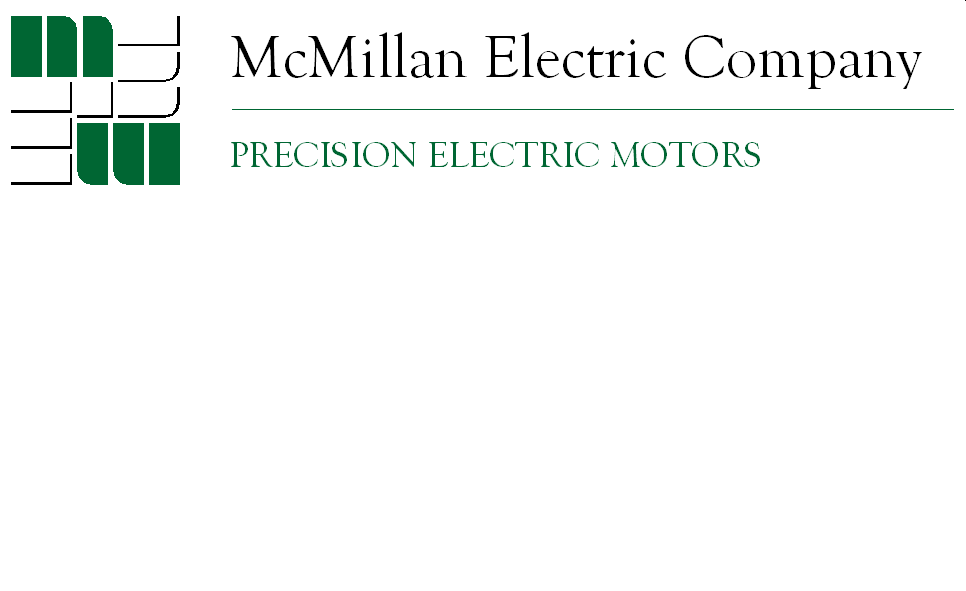 